Будем рядом!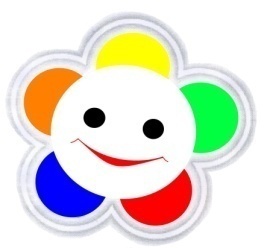              С чего начинается социализация маленького  ребенка?  Конечно, с  семьи.  Но  по-настоящему это происходит с приходом ребенка  в  дошкольное учреждение.                        Адаптация, т.е. вхождение маленького человека в новую для него  среду и приспособление  к  ее условиям, является активным процессом, приводящим  или к позитивным  результатам,  или к негативным. Но не только дети проходят порой очень сложный адаптационный период, а и родители испытывают ряд затруднений.  Период адаптации настолько серьезен в жизни дошкольника,  что  требует особого внимания  со  стороны взрослых. И от того, как пройдет привыкание малыша  к новым условиям, зависит его физическое и психическое развитие.  Для того, что бы адаптационный период ребенка в дошкольном учреждении прошел легко,  безболезненно,  с  наименьшей  эмоциона-льной  напряженностью  и  у ребенка  сформировалось положительное отношение  к  детскому саду   необходимо соблюдать рекомендации педагогов. Рекомендации родителямпо подготовке детей к детскому саду.Для формирования положительного отношения к детскому саду и  к сверстникам мы ждем Вас и Вашего малыша  каждый день во время  прогулки утренней или вечерней,  как  Вам  удобно, для совместной  деятельности с другими детьми. Ребенок привыкнет тем быстрее, чем с большим количеством  детей  и взрослых сможет построить  отношения.  Помогите ему  в  этом.   Познакомьтесь с другими родителями и детьми. Чем лучше будут ваши отношения  с воспитателями, другими родителями и их детьми, тем проще будет привыкнуть Вашему ребенку. На вечерней прогулке покажите ребенку, что всех детей вечером мамы и папы забирают домой, никто в детском саду не остается. Это поможет Вашему малышу избежать чувства, что «его бросили», когда он начнет оставаться в детском саду один без родителей.Следует обратить внимание на домашний режим питания и сна и постепенно приблизить его к тому режиму, который будет в детском саду.Постепенно приучайте малыша к самостоятельности и доступному для его возраста самообслуживанию.Следует рассказать ребенку, что такое детский сад, зачем туда ходят дети, как Вы ходили в детский сад и почему Вы хотите,   чтобы он туда пошел.В присутствии ребенка избегайте критических замечаний в адрес дошкольного учреждения и его сотрудников. Никогда не пугайте ребенка детским садом.Примерно за неделю до первого посещения детского сада следует предупредить малыша, чтобы он спокойно ожидал предстоящее событие.Разработайте вместе с ребенком несложную забавную систему прощания, и всегда придерживайтесь ее, например, нежно поцелуйте ребенка в щечку, а затем потритесь носиками и т.п.Первый день – он трудный самый!     Уважаемые родители, помните, что первые дни пребывания ребенка в детском саду – самые важные. Незнакомый коллектив, отсутствие мамы, смена привычного уклада жизни… все это сказывается на эмоциональном состоянии малыша. Как следствие, снижается аппетит, а у детей ранимых, с неустойчивой нервной системой он может и вовсе отсутствовать. Мало того, ребенок может отказаться от еды не только в детском саду, но и дома. Поэтому питанию малыша, в первые дни посещения им детского сада, следует уделять больше внимания. Вместо привычных макарон и каш, следует чаще готовить более питательные, обогащенные витаминами и минеральными веществами блюда. Обязательно в рацион малыша следует включить фрукты, соки, кисломолочные напитки. Завтраком, в первые дни, кроху лучше кормить дома, предупреждая воспитателя о том, что он уже поел. Обращайте внимание на меню в детском саду. Продукты, бывшие в дневном рационе ребенка, за ужином лучше не повторять.      При поступлении ребенка в детский сад, предупредите воспитателя о привычках своего малыша. Для новичков в детском саду устанавливается щадящий режим. Помните, что заставить малыша делать что-то по-новому нельзя. Это вызовет у него отрицательное отношение к детскому саду, поэтому новые привычки и умения закладываются постепенно. Если Вы не смогли сформировать их до прихода в детский сад – не спешите.Первый день ребенка в детском саду должен стать праздником!     Для того  чтобы Ваш ребенок быстро и легко привык к новому образу жизни, который предлагает наш детский сад и чувствовал себя в группе уверенно и комфортно, мы просим Вас о сотрудничестве в адаптационной период.Относитесь к своему малышу более  внимательно.Постарайтесь в семье создать спокойную, дружескую атмосферу.Будьте терпимы.Поощряйте игры с другими детьми, расширяйте круг общения со взрослыми.Когда ребенок с Вами разговаривает, слушайте его внимательно.Говорите с ребенком короткими фразами, медленно, в разговоре называйте как можно больше предметов. Давайте простые и понятные объяснения.Спрашивайте у ребенка: «Что ты делаешь?»Установите четкие требования к ребенку и будьте последовательны в их предъявлении.Лучшее лекарство от стресса – смех. Необходимо создавать как можно больше ситуаций, в которых бы ребенок смеялся от души.Вы – первые и самые важные учителя!     Уважаемые родители, первая школа Вашего ребенка – ВАШ ДОМ, – который окажет огромное влияние  на формирование  его  системы   ценностей, на то, что он будет считать самым важным  в  жизни.      Сколько бы мы ни прожили, мы постоянно возвращаемся к опыту,   который приобрели  в детстве, на  то, «чему учили нас в детстве».Закладываемое в дошкольном детстве эмоциональное отношение  к      людям и к жизни, наличие или отсутствие стимулов к интеллектуальному развитию оставляет неизгладимый след на всем дальнейшем     поведении  и образе мыслей человека.     Радуйтесь Вашему ребенку! Радуйтесь его любопытству, его желанию поговорить с вами, о том, что он увидел, что узнал. Уделяйте больше внимания  устной речи ребенка, общайтесь с ним на равных, как    с   ЛИЧНОСТЬЮ.Не сдерживайте  естественное в этом возрасте стремление ребенка к самостоятельности.      Помните, что представление о себе, первая самооценка малыша в это время тождественны той оценке, которую дают ему взрослые.   Поэтому  не следует постоянно делать ребенку замечания, упрекать его, так как недооценка стараний может привести  к неуверенности  в  себе  и снижению желания  осуществлять любую деятельность.Адаптация на отлично!  Только Ваша готовность вступить  в контакт с воспитателями  может   во   много   раз   сократить период  адаптации.  Только от Вашего  внимания, участия и поддержки   малыша           зависит,  обретет ли  ребенок свой первый   полноценный   опыт           жизни в коллективе и  в обществе в дальнейшем.   Именно Вы, можете воспитать своих детей отзывчивыми и искренними, послушными и примерными, но так, чтобы   они    смогли сохранить  чувство собственного достоинства.Именно Вы, можете потерпеть сами и дать возможность       ребенку  -  выплеснуть  в подвижных, шумных  играх свое   накопившееся нервно-психическое  напряжение  или  – побыть      наедине  с собой, чтобы  полностью прийти  в себя.И только вместе с Вами, мы создадим самую благоприятную   атмосферу в группе, чтобы адаптация Вашего малыша прошла   без особых потерь, и  ребенок ходил в детский сад с огромным     желанием!Основные особенности периода адаптации.Нарушения настроения: Слезливость, капризность, подавленное состояние у некоторых детей, возбудимость, гнев, агрессивные проявления у других (продолжительность – от недели до 1,5 месяца).Нарушение сна: Дети очень часто начинают хуже спать, с трудом засыпают вечером, могут плакать перед сном, утром же их бывает очень трудно разбудить в нужное время. Некоторые дети не могут заснуть днем в детском саду, переутомляются и быстро засыпают вечером. Другие, перевозбужденные, не могут успокоиться до 22-23 ч. Недостаток сна сказывается на самочувствии детей практически сразу и оказывает комплексное негативное влияние на нервную систему (продолжительность – от 1 до 2 мес.).Понижение иммунитета: Вследствие стресса у маленьких детей страдает иммунная система, они начинают часто болеть (обычно ОРВИ), реагируют на переохлаждение, перегревание, сквозняки гораздо чаще, чем в обычном состоянии, легко заражаются друг от друга (продолжительность – от 2 до 12 мес., у некоторых еще дольше).Нарушение поведения: Дети как бы возвращаются на более ранние ступени развития, хуже играют, игры становятся более примитивными, не могут оторваться от мамы даже дома, начинают бояться чужих людей. У некоторых наблюдается утрата навыков самообслуживания, гигиенических навыков (они не просятся на горшок, испытывают затруднения при необходимости помыть руки и т.д.) продолжительность – от 1 недели до 2 месяцев.Уважаемые родители!     В детском саду ребенку нужно привыкнуть к новым взрослым людям, которые будут о нем  заботится, к новой обстановке,   помещениям, мебели, игрушкам, обществу своих сверстников, новой пище,    новой обстановке  для сна.Мы считаем,   что    Вашему   ребенку   будет проще  привыкать    ко      всему,     если  он возьмет с собой то,    что    вызывает   у него    только    положительные эмоции.Возможно,   это    будет    и   его    любимая    книжка-малышка   или    любимая   сказка,   которую  мы прочитаем    все    вместе.А    может   быть,   Ваш   малыш    захочет    взять  с собой и любимую игрушку, с которой он привык засыпать.Просим Вас рассказать воспитателям о Вашем ребенке как можно больше, все, что вы считаете    особенно  важным.    Мы готовы прислушаться ко всем вашим пожеланиям.Уважаемые родители!   В детском саду необходимо соблюдать правила  для родителей.   Приводите ребенка в детский сад в указанное время. Если по каким-то причинам. Вы не  сможете     привести ребенка во время, предупредите об этом воспитателя  заранее.   К педагогам группы и персоналу детского сада, независимо от их возраста необходимо   обращаться на Вы, и по имени отчеству. Вы пример для своего ребенка!   Если Вы не смогли решить какой-либо вопрос с педагогами группы, обратитесь к руководителю   дошкольного учреждения.   Просим вас проследить, чтобы в карманах Вашего ребенка  не было острых, режущих и колющих    предметов.   В группе  детям не разрешается бить и обижать друг друга, брать без разрешения личные вещи, в   том числе и принесенные из дома игрушки других детей, портить и ломать результаты труда    других  детей.  Вырастить ребенка, воспитать в нем человека, личность – задача нелегкая, очень ответственная, но благодарная. И пусть ориентиром для Вас послужат замечательные слова В. А. Сухомлинского:«Детство – важнейший период человеческой жизни, не подготовка к будущей жизни, а настоящая, яркая. Самобытная, неповторимая жизнь. И от того, как прошло его детство, кто вел ребенка за руку в детские годы, что вошло в его разум и сердце из окружающего мира, - от этого в решающей степени зависит, каким человеком станет сегодняшний малыш». Успехов и удачи Вам в воспитанииваших любимых малышей!